AP1369 									Scheda creata il 1 aprile 2022Descrizione storico-bibliografica*Hulk e i difensori. - Modena : Marvel Italia, 2012- [Collezione]Contiene: *Hulk e i difensori. - Anno 1, n. 1 (luglio 2012)-anno 2, n. 13 (luglio 2013). - Modena : Marvel Italia, 2012-2013. – 13 volumi : fumetti color ; 26 cm. ((Mensile. - UBO3959859*Indistruttibile Hulk 		1(2013)-14(2014) 		Fa parte di: *Hulk e i difensori, 14-27*Hulk (All New Marvel Now!) 	1(2014)-11(2015)		Fa parte di: *Hulk e i difensori, 28-38*Hulk presenta Planet Hulk 	1(2016)-5(2016)			Fa parte di: *Hulk e i difensori, 39-43L'*immortale Hulk / Ewing, Bennett. – Ed. italiana. – 1-45. - Modena : Marvel ; Panini comics 2018-2021. – 45 volumi : fumetti color ; 26 cm. ((Mensile. - BVE0806090Ed. italiana di: *Immortal HulkFa parte di: *Hulk e i difensori, 44-88Autori: Ewing, Al; Bennett, Joe*Hulk. - Ed. italiana. - 1 (2022)-    . - Modena : Marvel : Panini comics, 2022-    . - volumi : fumetti ; 26 cm. ((Mensile. - CFI1075984Fa parte di: *Hulk e i difensori, 89-Soggetto: Hulk <fumetto>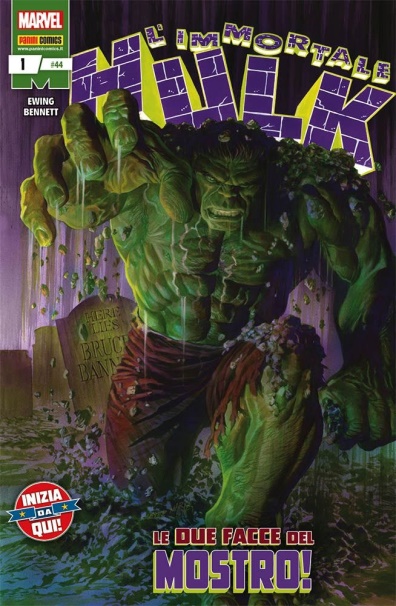 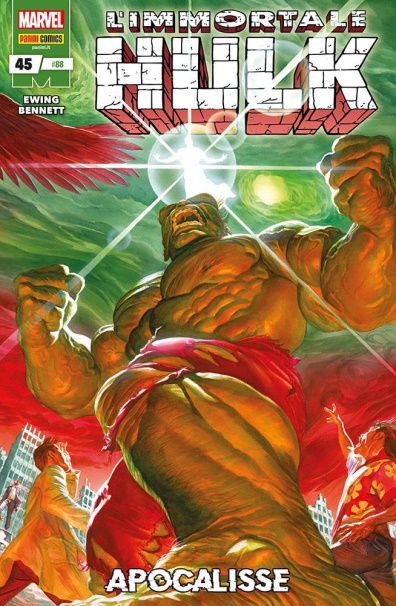 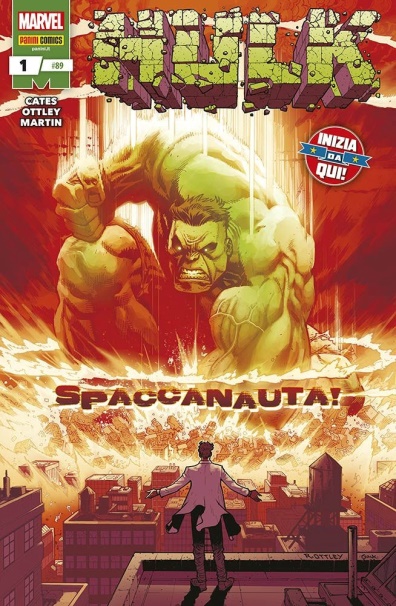 Informazioni storico-bibliograficheI Difensori (The Defenders) sono un immaginario gruppo di personaggi che compare nei fumetti pubblicati negli Stati Uniti d'America dalla Marvel Comics, creato da Roy Thomas (testi) e Ross Andru (disegni) nel 1971. La prima apparizione è in Marvel Feature (Vol. 1[1]) n. 1 mentre la prima collana a loro dedicata è Defenders (Vol. 1) pubblicata dal 1972 al 1986. I suoi membri originali e fondatori sono il Dottor Strange, Namor e Hulk. Durante la sua esistenza, il gruppo ha spesso cambiato composizione, accogliendo svariati eroi, oggi in parte dimenticati o divenuti minori, come Valchiria, Hellcat, Nottolone, Gargoyle, Dragoluna, Guardiano Rosso ed altri ancora. Mensile dedicato al golia verde e cui inizialmente si affianca lo storico gruppo dei Difensori. Inedita e spettacolare serie di Hulk Verde, il capolavoro grafico di Jason Aaron e Marc SilvestriL'*immortale Hulk 45 (88). Gran finale per la saga dell’Immortale Hulk! Nel Regno di Sotto, il Golia Verde affronta i fantasmi del passato per trovare le risposte a tutte le sue domande! I protagonisti della saga torneranno sulla scena per la passerella finale! Con Colui al di sotto di tutti, il Capo e Jackie McGee! Senza dimenticare Bruce Banner e la Porta Verde!Hulk 1 (89). Non più immortale! Donny Cates e Ryan Ottley inaugurano una nuova, straordinaria epoca per Hulk! La rabbia incontrollabile del Gigante di Giada ha raggiunto nuovi livelli…e nessuno, Avengers compresi, è in grado di placarla! Ma è davvero Hulk il mostro di cui avere paura? Nr Serie/Numero titolo data 1Hulk e i Difensori # 1*Hulk e i Difensori - Separati, parte 1Jul 2012 2Hulk e i Difensori # 2*Hulk e i Difensori - Separati, parte 2Aug 2012 3Hulk e i Difensori # 3Hulk e i Difensori - Separati, parte 3Sep 2012 4Hulk e i Difensori # 4Hulk e i Difensori - Hulk contro Banner!, parte 1Oct 2012 5Hulk e i Difensori # 5Hulk e i Difensori - Hulk contro Banner!, parte 2Nov 2012 6Hulk e i Difensori # 6Hulk e i Difensori - Hulk contro Banner!, parte 3Dec 2012 7Hulk e i Difensori # 7Hulk e i Difensori - Hulk contro Banner!, parte 4Jan 2013 8Hulk e i Difensori # 8Hulk e i Difensori - Sempre arrabbiato!, parte 1Feb 2013 9Hulk e i Difensori # 9Hulk e i Difensori - Sempre arrabbiato!, parte 2Mar 2013 10Hulk e i Difensori # 10Hulk e i Difensori - Sempre arrabbiato!, parte 3Apr 2013 11Hulk e i Difensori # 11Hulk e i Difensori - Sempre arrabbiato!, parte 4May 2013 12Hulk e i Difensori # 12Hulk e i Difensori - Sempre arrabbiato!, parte 5Jun 2013 13Hulk e i Difensori # 13Hulk e i Difensori - UnitiJul 2013 14Hulk e i Difensori # 14*Indistruttibile Hulk 1 (Marvel Now!)Aug 2013 15Hulk e i Difensori # 15Indistruttibile Hulk 2 (Marvel Now!)Sep 2013 16Hulk e i Difensori # 16Indistruttibile Hulk 3 (Marvel Now!)Oct 2013 17Hulk e i Difensori # 17Indistruttibile Hulk 4 (Marvel Now!)Nov 2013 18Hulk e i Difensori # 18Indistruttibile Hulk 5 (Marvel Now!)Dec 2013 19Hulk e i Difensori # 19Indistruttibile Hulk 6 (Marvel Now!)Jan 2014 20Hulk e i Difensori # 20Indistruttibile Hulk 7 (Marvel Now!)Feb 2014 21Hulk e i Difensori # 21Indistruttibile Hulk 8 (Marvel Now!)Mar 2014 22Hulk e i Difensori # 22*Indistruttibile Hulk 9 (Marvel Now!)Mar 2014 23Hulk e i Difensori # 23Indistruttibile Hulk 10 (Marvel Now!)May 2014 24Hulk e i Difensori # 24Indistruttibile Hulk 11 (Marvel Now!)Jun 2014 25Hulk e i Difensori # 25Indistruttibile Hulk 12 (Marvel Now!)Jul 2014 26Hulk e i Difensori # 26Indistruttibile Hulk 13 (Marvel Now!)Jul 2014 27Hulk e i Difensori # 27Indistruttibile Hulk 14 (Marvel Now!)Sep 2014 28Hulk e i Difensori # 28*Hulk 1 (All New Marvel Now!)Dec 2014 29Hulk e i Difensori # 29Hulk 2 (All New Marvel Now!): Attacco MortaleJan 2015 30Hulk e i Difensori # 30Hulk 3 (All New Marvel Now!): Vendicatori unitiFeb 2015 31Hulk e i Difensori # 31Hulk 4 (All New Marvel Now!): Lo scudo che uccideMar 2015 32Hulk e i Difensori # 32Hulk 5 (All New Marvel Now!): Omega Hulk!Apr 2015 33Hulk e i Difensori # 33Hulk 6 (All New Marvel Now!): Battaglia tra mostriMay 2015 34Hulk e i Difensori # 34Hulk 7 (All New Marvel Now!): La furia di Skaar!Jun 2015 35Hulk e i Difensori # 35Hulk 8 (All New Marvel Now!): Hulk vs. Hulk Rosso!Jul 2015 36Hulk e i Difensori # 36Hulk 9 (All New Marvel Now!): La fine dei Gamma-CorpsJul 2015 37Hulk e i Difensori # 37Hulk 10 (All New Marvel Now!): Colpo in cannaOct 2015 38Hulk e i Difensori # 38Hulk 11 (All New Marvel Now!): Sconfitto!Dec 2015 39Hulk e i Difensori # 39Hulk presenta Planet Hulk 1Jan 2016 40Hulk e i Difensori # 40Hulk presenta Planet Hulk 2Feb 2016 41Hulk e i Difensori # 41Hulk presenta Planet Hulk 3Mar 2016 42Hulk e i Difensori # 42Hulk presenta Planet Hulk 4Apr 2016 43Hulk e i Difensori # 43Hulk presenta Planet Hulk 5May 2016 44Hulk e i Difensori # 44*L'Immortale Hulk 1: Le due facce del mostro!Nov 2018 45Hulk e i Difensori # 45L'Immortale Hulk 2: Morto che camminaDec 2018 46Hulk e i Difensori # 46L'Immortale Hulk 3: Punti di vistaJan 2019 47Hulk e i Difensori # 47*L'Immortale Hulk 4: Tempo di morireJan 2019 48Hulk e i Difensori # 48*L'Immortale Hulk 5: Battaglia bestialeFeb 2019 49Hulk e i Difensori # 49*L'Immortale Hulk 6: Ombre dal passatoMar 2019 50Hulk e i Difensori # 50*L'Immortale Hulk 7: Sfida agli AvengersApr 2019 51Hulk e i Difensori # 51*L'Immortale Hulk 8: Il cuore rivelatoreApr 2019 52Hulk e i Difensori # 52*L'Immortale Hulk 9: La minaccia dell'Uomo AssorbenteMay 2019 53Hulk e i Difensori # 53*L'immortale Hulk 10: Oltre la portaMay 2019 54Hulk e i Difensori # 54L'immortale Hulk 11: Hulk all'infernoJun 2019 55Hulk e i Difensori # 55L'immortale Hulk 12: Le colpe dei padriJul 2019 56Hulk e i Difensori # 56L'immortale Hulk 13: A riveder le stelleJul 2019 57Hulk e i Difensori # 57L'immortale Hulk 14: Appuntamento con la morteAug 2019 58Hulk e i Difensori # 58L'immortale Hulk 15: PsicoterapiaSep 2019 59Hulk e i Difensori # 59L'immortale Hulk 16: Un tipo di nome JoeOct 2019 60Hulk e i Difensori # 60L'Immortale Hulk 17: AbominioNov 2019 61Hulk e i Difensori # 61L'Immortale Hulk 18: Scontro MortaleDec 2019 62Hulk e i Difensori # 62L'Immortale Hulk 19: Gli artigli dell'arpiaJan 2020 63Hulk e i Difensori # 63L'Immortale Hulk 20: Attacco a base ShadowFeb 2020 64Hulk e i Difensori # 64L'Immortale Hulk 21: Area 51 (Absolute Carnage)Mar 2020 65Hulk e i Difensori # 65L'Immortale Hulk 22: Distruttore di mondiMay 2020 66Hulk e i Difensori # 66L'Immortale Hulk 23: La notte del minotauroJul 2020 67Hulk e i Difensori # 67L'Immortale Hulk 24: Ricercato Bruce BannerAug 2020 68Hulk e i Difensori # 68*L'Immortale Hulk 25: Apocalisse metropolitanaSep 2020 69Hulk e i Difensori # 69L'Immortale Hulk 26: Il Grande IngannoOct 2020 70Hulk e i Difensori # 70L'Immortale Hulk 27: IpnosiNov 2020 71Hulk e i Difensori # 71L'immortale Hulk 28: L'uomo che pensaDec 2020 72Hulk e i Difensori # 72L'immortale Hulk 29: Il verbo del CapoDec 2020 73Hulk e i Difensori # 73L'Immortale Hulk 30: La cosa nel tuboJan 2021 74Hulk e i Difensori # 74*L'Immortale Hulk 31: Nel Nome del PadreJan 2021 75Hulk e i Difensori # 75*L'Immortale Hulk 32: Il mistero di Rebecca Green Feb 2021 76Hulk e i Difensori # 76L'Immortale Hulk 33: Le tre morti di Jennifer WaltersFeb 2021 77Hulk e i Difensori # 77L'Immortale Hulk 34: Paradiso PerdutoMar 2021 78Hulk e i Difensori # 78L'Immortale Hulk 35: Un Tuffo nel VuotoApr 2021 79Hulk e i Difensori # 79L'Immortale Hulk 36: L'Attacco Dei Simbionti (King In Black)Apr 2021 80Hulk e i Difensori # 80L'Immortale Hulk 37: ConseguenzeMay 2021 81Hulk e i Difensori # 81L'Immortale Hulk 38: Linea PiattaJun 2021 82Hulk e i Difensori # 82L'Immortale Hulk 39: Gioco al massacroJul 2021 83Hulk e i Difensori # 83L'Immortale Hulk 40: Finché morte non ci separiAug 2021 84Hulk e i Difensori # 84L'Immortale Hulk 41: Il tempo dei MostriSep 2021 85Hulk e i Difensori # 85L'Immortale Hulk 42: Terreno CaoticoOct 2021 86Hulk e i Difensori # 86L'Immortale Hulk 43: NascondigliNov 2021 87Hulk e i Difensori # 87L'Immortale Hulk 44: Lasciate Ogni Speranza Voi Che EntrateDec 2021 88Hulk e i Difensori # 88L'Immortale Hulk 45: ApocalisseJan 2022 89Hulk e i Difensori # 89*Hulk 1: Spaccanauta!Feb 2022 90Hulk e i Difensori # 90Hulk 2: Dimensione mostruosa Mar 2022